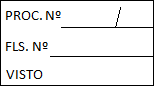 ANEXO VIIMINUTA DE DECLARAÇÃO (EM PAPEL TIMBRADO DA SOCIEDADE EMPRESÁRIA OU COM CARIMBO)MODELO DECLARAÇÃO DE CIÊNCIAO(A)___________________________________________________________ DECLARA(nome da empresa participante)que recebeu todos os documentos e tomou conhecimento de todas as informações necessárias à sua participação, além das condições legais para o cumprimento das obrigações do Pregão Presencial n.º 034/2023–PMA.DECLARA ainda, para os devidos fins de que dispõe/disporá de aparelhamento e pessoal técnico adequado e disponíveis para a realização do objeto desta licitação, sendo esses detentores de total capacidade de execução do objeto desta licitação: E por ser verdade, assina a presente declaração sob as penas da leiEm,_____ de ________________ de 2023._____________________________________________(Assinatura do responsável e carimbo)TRATOR DE ESTEIRAS, MOTOR DIESEL 140CV, C/LÂMINA DE 2330KG, INCL. OPERADOR (CP)ESCAVADEIRA HIDRAULICA, MOTOR DIESEL EM TORNO DE 172 CV, CAPACIDADE DE 1.14M, PROFUNDIDADE ESCAVAÇÃO MÁXIMA DE 6,02M, COM BRAÇOS ARTICULADOS, BRAÇO INTERMEDIÁRIO AJUSTÁVEL EM 03 POSIÇÕES, INCLUSIVE OPERADORCAMINHÃO COM CARROCERIA FIXA, TRUCADO, CAPACIDADE DE 12T, INCLUSIVE MOTORISTA